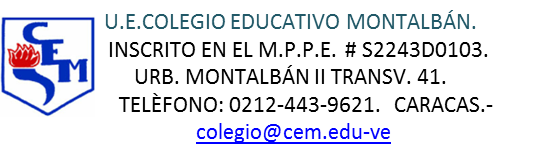 Área / Asignatura: Educación FísicaProfesor: Reinaldo MárquezBachillerato de 1ero a 5to AñoTEMAEl fútbol de salón.El kickimball.Balón Mano.Waterpolo.Nota apreciativa.ACTIVIDADTrabajo escrito.Trabajo escrito.Trabajo escrito.Trabajo escrito.Puntualidad, comportamiento, responsabilidad.RECURSODigital Word. Digital Word.Digital Word. Digital Word.5) Desempeño del estudiante.